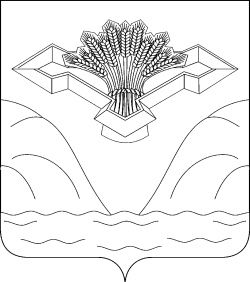  Российская Федерация Самарская областьАДМИНИСТРАЦИЯ СЕЛЬСКОГО ПОСЕЛЕНИЯ ТАШЁЛКАМУНИЦИПАЛЬНОГО РАЙОНА СТАВРОПОЛЬСКИЙ                                                   ПОСТАНОВЛЕНИЕ       от 14.02.2019 г.                                                                            № 15О подготовке и проведении пропуска паводковых вод на территории сельского поселения Ташёлка муниципального района Ставропольский в 2019 годуВ целях организации своевременной подготовки к весенне-летнему паводковому периоду, уменьшения риска возникновения чрезвычайных ситуаций, снижения возможного ущерба, обеспечения безопасности населения и устойчивого функционирования объектов экономики, администрация сельского поселения Ташелка постановляет:1. Создать сельскую постоянно действующую противопаводковую комиссию в составе:Председатель комиссии: Рублев Андрей Юрьевич - глава сельского поселения Ташёлка;Заместитель председателя комиссии: Анискина Ольга Юрьевна – заместитель главы поселения;	Секретарь комиссии: Латюшина Светлана Викторовна - ведущий специалист администрации поселения;Члены комиссии:Садчиков Андрей Юрьевич - участковый уполномоченный отдела МВД                     России по Ставропольскому району (по согласованию); Ведяшев Сергей Михайлович-начальник участка ЖКХ с.Ташёлка(по согласованию);                                     Леонтьев Николай Алексеевич -руководитель ООО «Олимп-Агро» (по согласованию); Филиппов Михаил Сергеевич  -  главный инженер ООО «Благовещенское-Агро»   (по согласованию);  Чистяков Николай Николаевич - начальник цеха СП 3836 полигона АвтоВАЗ (по     согласованию);2.Утвердить мероприятия по подготовке и пропуску паводковых вод на территории сельского поселения Ташёлка муниципального района Ставропольский в 2019 г. (Приложение № 1)3.Предложить  руководителям предприятий (независимо от форм собственности) создать сельские противопаводковые комиссии на своих территориях с разработкой мероприятий по пропуску паводковых вод.4.Предложить руководителям предприятий, организаций, учреждений всех форм собственности подготовить до 01.03.2019г. все аварийно - спасательные службы (материально и технически) к пропуску паводковых вод.5.Сельской  противопаводковой  комиссии отработать:состав постоянно действующей противопаводковой группы для решения задач по защите населения и территорий от затопления;	перечень населенных пунктов и территорий, находящихся в зоне периодического подтопления;перечень гидротехнических сооружений, опасных для промыва паводковыми водами и их разрушения;планы подготовки и содержание готовности необходимых сил и средств защиты населения и территорий от возникновения ЧС, связанных с паводком;планы эвакуации населения и скота при угрозе подтопления территорий;порядок сбора и обмена информации при защите населения и территории от паводка,а также порядок оповещения и информирования населения при угрозе возникновения чрезвычайной ситуации, связанной с паводком;планы аварийно-спасательных и других неотложных работ, связанных с паводком, а также поддержания общественного порядка при их проведении;резервы финансовых и материальных ресурсов для ликвидации чрезвычайных ситуаций, связанных с паводком.6.Противопаводковой комиссии представить право привлекать к ликвидации чрезвычайных ситуации, вызванных паводковыми водами, силы аварийно-спасательных формирований объектов экономики поселения.	7.Финансирование последствий чрезвычайных ситуаций, связанных с паводков, осуществить из резервных фондов для финансирования мероприятий по ликвидации последствий чрезвычайной ситуации объектов экономики  из районного бюджета.8.Противопаводковой  комиссии сельского поселения  направлять в отдел по делам ГО и ЧС Управления гражданской защиты администрации района сведения о паводковой обстановке и о выполненных мероприятиях в сельском  поселении.9.Настоящее постановление опубликовать в газете «Вестник Ташелки» и на официальном сайте сельского поселения http://www.tashelka.stavrsp.ru.10.Контроль за исполнением настоящего постановления оставляю за собой.Глава сельского поселения Ташелкамуниципального района СтавропольскийСамарской области                                                                                        А.Ю.РублевПриложение № 1 к Постановлению администрации с/п Ташёлка муниципального района Ставропольскийот 14.02.2019г № 15 МЕРОПРИЯТИЯпо подготовке и пропуску паводковых вод на территории сельского поселения  Ташёлка муниципального района Ставропольский в 2019 г.п/п |Наименование мероприятийСрок исполненияОтветственный за исполнение1                                     21                                     2341.Создать оперативный штаб при администрации сельского поселения  Ташёлка15 .03.2019Противопаводковая комиссия администрации   сельского  поселения2.Провести обследование подведомственных территорий на предмет незаконного строительства земляных дамб на малых реках и ручьях в границах сельского поселения с предоставлением актов обследований территорий в министерство лесного хозяйства, охраны окружающей среды и природопользования Самарской области18.03.2019Противопаводковая комиссия администрации  сельского поселения 3.Запланировать проведение:-   работ по ослаблению ледяного покрова рек в местах возможных заторов путём его чернения и распиловки;19.03.2018Противопаводковая комиссия сельского поселения4.Создать подвижные пункты управления (ППУ) КЧС и ОПБ  сельского поселения19.03.2018Противопаводковая комиссия администрации  сельского поселения5.Создать механизированные оперативные группы, в состав которых ввести: трактора, автобусы повышенной проходимости, погрузчики, лодки с моторами на прицепе, большегрузные тележки для перевозки скота и домашних животных15.03.2018Противопаводковая комиссия сельского поселения6.Провести проверку спуска воды на  ГТС до безопасного уровня15.03.2018Противопаводковая комиссия сельского  поселения7.Назначить ответственных лиц за безаварийное функционирование закрепленных на период паводка бесхозяйных, а также находящегося на балансе  гидротехнического сооружения. В период прохождения паводка организовать дежурство на нем должностных лиц15.03.2018Противопаводковая комиссия сельского поселенияПротивопаводковая комиссия сельского поселения8.Разработать и утвердить планы противопаводковых мероприятий. Определить источники финансирования мероприятий по защите населения и территорий от паводковых явлений, резерв финансовых и материальных ресурсов для ликвидации чрезвычайных ситуаций, связанных с паводком15.03.2018Противопаводковая комиссия  сельского поселенияПротивопаводковая комиссия  сельского поселения9.Отработать перечень населенных пунктов, находящихся в зоне периодического подтопления и затопления паводковыми водами. Провести корректировку плана действий по предупреждению и ликвидации чрезвычайной ситуации, с учетом анализа прохождения паводка в прошлые годы. Привести в готовность необходимые силы и средства на случай чрезвычайных ситуации, связанных с паводковыми явлениями, Уточнить расчеты по временному размещению населения и сельскохозяйственных животных15.03.2018Противопаводковая комиссия сельского поселенияПротивопаводковая комиссия сельского поселения10.Создать необходимый резерв продуктов питания, предметов первой 1 необходимости для населения, оказавшегося в зоне подтопления (затопления)01.03.2018Проти вопаводковая комиссия  сельского поселенияПроти вопаводковая комиссия  сельского поселения11.Определить места эвакуации людей и крупного рогатого скота из районов возможного подтопления. Разработать планы эвакуации и порядок первоочередного жизнеобеспечения населения продуктами питания, водой, предметами первой необходимости по сценарию затопления21.03.2018Противопаводковая комиссия  сельского поселенияПротивопаводковая комиссия  сельского поселения12.Провести собрания с целью доведения порядка действий населения при подтоплении территорий, домов, подготовить памятки по действиям населения при угрозе или возникновении чрезвычайной ситуации15.03.2018Противопаводковая комиссия  сельского поселенияПротивопаводковая комиссия  сельского поселения13.Обеспечить своевременное информирование и оповещение населения об угрозе подтопления населенных пунктовНа период паводкаПротивопаводковая комиссия  сельского поселенияПротивопаводковая комиссия  сельского поселения14.Осуществить подготовку к паводку ливневой канализации, дренажных стоков водоотводящих каналов. Взять на контроль внутренние водоемы, овраги, нагорные водоотводные канавы, выпуски дождевой канализации, особо опасные места на сетях дождевой канализации, водопропускные трубы на предмет их очистки от заторов и бытового мусораДо 01.04.2018Противопаводковая комиссия сельского поселенияПротивопаводковая комиссия сельского поселения15. Осуществлять контроль состояния дорожной инфраструктуры, объектов жизнеобеспечения и коммуникаций, попадающих в зону возможного затопления, и принять меры по обеспечению их надёжного функционирования. При необходимости организовать маршруты для транспорта взамен подтопленных участков дорогНа период паводкаПротивопаводковая комиссия сельского поселенияПротивопаводковая комиссия сельского поселения16.Проверить техническую готовность всех зданий, сооружений, местных коммуникаций на подверженных паводку территориях и при необходимости выполнить работы по снижению возможного материального ущерба. Особое внимание обратить на потенциально опасные объекты и объекты жизнеобеспечения населения10.03.2018Противопаводковая комиссия сельского поселенияПротивопаводковая комиссия сельского поселения17.Создать аварийные бригады и обеспечить их готовность к работе по ликвидации отдельных разрушений сооружений, укреплению и защите жилых домов, систем тепло-, водо-, электроснабжения, инженерных коммуникаций, подсыпке гребней оградительных дамб, автодорог и других объектов. Создать необходимый резерв для функционирования систем жизнеобеспечения и ликвидации аварий01.03.2018Противопаводковая комиссия  сельского поселенияПротивопаводковая комиссия  сельского поселения18.Разработать и утвердить схемы пропуска паводковых вод через ГТС, находящихся в каскаде, и принять меры по доведению уровня воды в водных объектах каскадов в осенне-зимний период до минимального15.03.2018Противопаводковая комиссия сельского поселенияПротивопаводковая комиссия сельского поселения19.Провести проверку готовности гидротехнического сооружения. Определить места выемки грунта, для подсыпки и укрепления плотины и гидротехнического сооружения при угрозе их прорыва. Подготовить оборудование для откачки грунтовых и поверхностных вод из дождеприемных колодцев15.03.2018Противопаводковая комиссия сельского поселенияПротивопаводковая комиссия сельского поселения20.Организовать постоянное наблюдение за подъемом уровня воды на водоемах и своевременное доведение обстановки до председателя районной Комиссии по предупреждению и ликвидации чрезвычайных ситуаций и обеспечению пожарной безопасностиМарт-май 2018Противопаводковая комиссия сельского поселенияПротивопаводковая комиссия сельского поселения21.Своевременно информировать Главное управление МЧС России по Самарской области и межведомственную противопаводковую комиссию Самарской области о складывающейся обстановке, в т.ч. незамедлительно - о фактах затопления(подтопления) территорий и населенных пунктов и  мерах по обеспечению -деятельности населенияМарт-май 2018Противопаводковая комиссия  сельского поселенияПротивопаводковая комиссия  сельского поселения22.Организовать круглосуточное дежурство в администрациях в период обильного снеготаяния и прохождения паводка на рекахНа период паводкаПротивопаводковая комиссия  сельского поселенияПротивопаводковая комиссия  сельского поселения